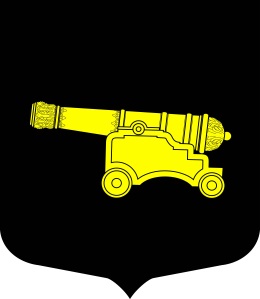 МУНИЦИПАЛЬНАЯ ПРОГРАММА«Формирование комфортной городской среды внутригородского муниципального образования Санкт – Петербурга МО Литейный округ на 2021 год» Приложение № 11к Постановлению МАот 11.11.2020 № 16ПАСПОРТ программыРаздел 1. Содержание проблемы и обоснование необходимости ее решенияпрограммным методомКомфорт и безопасность жизни конкретного человека обеспечиваются комплексом условий, создаваемых как им самим, так и властью. Современный горожанин воспринимает территорию двора как общественное пространство и ожидает от него безопасности и комфорта, функциональности и эстетики. Сегодня важно  как обустроены дворовые территории, насколько качественно осуществляется содержание, уборка территории и утилизация мусора.Благоустройство территорий является одним из наиболее эффективных инструментов повышения привлекательности для проживания, работы и проведения свободного времени для жителей внутригордского муниципального образования Санкт-Петербурга муниципальный округ Литейный округ (далее муниципальное образование). Объекты благоустройства обеспечивают эстетическую привлекательность, а также комфортные и безопасные условия проживания и жизнедеятельности населения муниципального образования.На территории муниципального образования преобладает историческая жилая застройка, с небольшими внутридворовыми территориями, скверами, зонами отдыха. В связи с этим фактом очень важным является создать комфортную, эстетическую и удобную среду обитания для всех групп жителей муниципального образования, в том числе маломобильных групп населения, для гостей города Санкт – Петербурга. Создать на небольших территориях дворов комфортные условия для проживания и отдыха, занятий спортом. Увеличивая площади и количество зелёных насаждений на территории муниципального образования, ухаживая за деревьями, кустарниками и цветами значительно улучшить экологическую обстановку.Учитывая состояние внутридворовых территорий в настоящее время, одной из приоритетных задач муниципального образования является осуществление благоустройства территории с максимально возможным перечнем работ, учитывая потребности  жителей округа.Руководствуясь полученной информацией, а также первоочередно учитывая пожелания жителей муниципального образования для улучшения состояния благоустройства, Местная Администрация выделила участки территорий в наиболее неудовлетворительном состоянии, которые необходимо привести в надлежащее состояние.Для решения существующих проблем, определения приоритетов в решении поставленных задач, определения потребности средств на реализацию мероприятий и внесения их в расходы местного бюджета в порядке и сроки, установленные Бюджетным Кодексом Российской Федерации, источников их финансирования, требуются целенаправленные действия, которые позволят обеспечить создание комфортных условий для проживания жителей муниципального образования.Это в свою очередь и определяет целесообразность использования для решения этих проблем программно-целевого метода, который позволяет осуществить централизацию действий как при формировании стратегии решения проблем, так и при определении ресурсного обеспечения её выполнения.Раздел 2. Цели ПрограммыПовышение уровня благоустройства территорий МО Литейный округ.Повышение современных, комфортных условий для жизни, отдыха и культурной деятельности жителей муниципального образования, в том числе для маломобильных групп населения. Обеспечение санитарного и эстетического состояния территории муниципального образования, улучшение санитарной обстановки на территории муниципального образования;Повышение уровня вовлеченности заинтересованных граждан, организаций в реализацию мероприятий по благоустройству территории.Повышение качества территорий муниципального образования за счёт сохранения, создания, установки, реконструкции и ремонта объектов благоустройства;Раздел 3. Сроки реализации ПрограммыПрограмма разработана на период -  2021 год. Раздел 4. Перечень основных мероприятий ПрограммыФормирование комфортной городской среды дворовых территорий по адресам: ул. Маяковского д.16, наб. р. Фонтанки д.20, ул. Чайковского д.15;Перечень мероприятий с увязкой по источнику финансирования, объёму финансирования, времени исполнения и ответственного исполнителя мероприятий указан в таблице №1 настоящей Программы.Раздел 5. Механизм реализации ПрограммыРеализация Программы осуществляется в соответствии с планом реализации Программы, разрабатываемым на очередной финансовый год и плановый период и содержащим перечень наиболее важных, социально значимых контрольных событий Программы с указанием их сроков. План реализации программы формируется ответственным исполнителем не позднее 1 декабря текущего финансового года. Одновременно с планом реализации разрабатывается детальный план – график реализации Программы.Заказчик Программы осуществляет текущее управление и контроль за реализацией Программы.Ответственный исполнитель Программы координирует деятельность всех исполнителей (участников) по реализации программных мероприятий и несет ответственность за своевременную и качественную их реализацию.Ответственный исполнитель Программы организует ведение отчётности по реализации программных мероприятий.Увязка всех программных мероприятий и очередность их проведения с проектируемыми объемами материальных, трудовых и финансовых ресурсов указана в таблице №1 настоящей Программы.Раздел 6. Ресурсное обеспечение ПрограммыИсточником финансирования мероприятий Программы является местный бюджет муниципального образования.Финансирование мероприятий Программы осуществляется в пределах ассигнований, предусмотренных бюджетом муниципального образования на соответствующий год. Исполнение мероприятий Программы осуществляется в соответствии с Бюджетным кодексом Российской Федерации от 31.07.1998г. №145-ФЗ, Федеральным законом от 05.04.2013г. №44-ФЗ «О контрактной системе в сфере закупок товаров, работ, услуг для обеспечения государственных и муниципальных нужд».Объём финансирования Программы -17430,00 тысяч рублей.В ходе реализации программы могут вноситься изменения и дополнения.Расчёт потребности финансовых средств на реализацию мероприятий Программы (Подпрограмм) представлен в Приложениях к настоящей Программе.Раздел 7. Ожидаемые конечные результаты ПрограммыОценка результативности Программы позволяет сформулировать следующие основные ожидаемые конечные результаты реализации Программы:Повышение обеспеченности территорий муниципального образования объектами благоустройства.По программе ежегодно проводится оценка эффективности ее реализации. Обязательным условием оценки планируемой эффективности Программы является успешное (полное) выполнение запланированных на период её реализации целевых индикаторов и показателей Программы, а также мероприятий в установленные сроки.  Оценка эффективности реализации Программы осуществляется по итогам ее исполнения за отчетный финансовый год и в целом после завершения её реализации.Раздел 8. Система контроля реализации Программы	Контроль за реализацией Программы осуществляют Местная Администрация, Муниципальный Совет муниципального образования, общественный Совет муниципального образования. Общественный контроль по реализации муниципальной программы осуществляется любыми заинтересованными физическими и юридическими лицами.Ответственный исполнитель Программы координирует деятельность всех исполнителей (участников) по реализации программных мероприятий и несет ответственность за своевременную и качественную их реализацию.Ответственный исполнитель Программы организует ведение отчётности по реализации программных мероприятий.Сводный отчет о выполнении Программы за период её реализации предоставляется ответственным исполнителем в финансово-бухгалтерский отдел Местной Администрации в срок до 15 февраля года, следующего за отчётным.Одновременно с отч	ётом об исполнении местного бюджета за соответствующий финансовый год Глава Местной Администрации ежегодно представляет в Муниципальный Совет внутригородского муниципально0го образования Санкт - Петербурга муниципальный округ Литейный округ отчет о реализации в отчетном финансовом году муниципальной программы.Таблица №1Перечень мероприятий муниципальной программы«Формирование комфортной городской среды внутригородского муниципального образования Санкт – Петербурга МО Литейный округ на 2021 год»Таблица №2 Сведения о целевых показателях (индикаторах) муниципальной программы «Благоустройство территории внутригородского муниципального образования Санкт-Петербурга муниципальный округ Литейный округ»Приложение 1 Наименование ПрограммыФормирование комфортной городской среды внутригородского муниципального образования Санкт – Петербурга МО Литейный округ на 2021 годОснование разработки Программы (наименование, номер и дата соответствующего нормативного акта)Федеральный закон от 06.10.2003 №131-ФЗ «Об общих принципах организации местного самоуправления в Российской Федерации», Закон Санкт-Петербурга от 23.09.2009 №420-79 «Об организации местного самоуправления в Санкт-Петербурге»,Закон Санкт-Петербурга от 28.06.2010 N 396-88 "О зеленых насаждениях в Санкт-Петербурге,Постановление Местной Администрации внутригородскогомуниципального образования Санкт-Петербурга муниципальный округ  Литейный округ от 15.07.2014г. №11 «Об утверждении Порядка разработки, реализации и оценки эффективности муниципальных программ»;Закон Санкт-Петербурга от 25.12.2015 N 891-180  "О благоустройстве в Санкт-Петербурге».ЗаказчикМестная Администрация внутригородского муниципального образования Санкт-Петербурга муниципальный округ Литейный округ.Ответственные разработчики ПрограммыОтдел благоустройства и технического надзора Местной Администрации внутригородского муниципального образования Санкт-Петербурга муниципальный округ Литейный округ.Цели и задачи Программы Цели программы:Повышение уровня благоустройства территорий МО Литейный округ.Повышение современных, комфортных условий для жизни, отдыха и культурной деятельности жителей муниципального образования, в том числе для маломобильных групп населения. Обеспечение санитарного и эстетического состояния территории муниципального образования. Задачи программы:Повышение уровня вовлеченности заинтересованных граждан, организаций в реализацию мероприятий по благоустройству территории.Обеспечение надлежащего содержания территории муниципального образования и объектов благоустройства; Повышение качества территорий муниципального образования за счёт сохранения, создания, установки, реконструкции и ремонта объектов благоустройства;Улучшение санитарной обстановки на территории муниципального образования;Содержание, ремонт и охрана территорий и объектов зелёных насаждений на территории муниципального образования.Целевые оказатели (индикаторы) программыКоличество благоустроенных внутридворовых территорий муниципального образования, охваченных приоритетным проектом «Формирование комфортной городской среды»Сроки и этапы реализации ПрограммыСрок реализации программы 2021год Перечень основных мероприятий ПрограммыФормирование комфортной городской среды дворовой территории по адресу: ул. Маяковского д.16, наб. р. Фонтанки д.20, ул. Чайковского д.15;Объемы и источники финансирования Объём финансирования Программы 17430,00 тысяч рублей.Источник финансирования: бюджет внутригородского муниципального образования Санкт-Петербурга муниципальный округ Литейный округ на 2021год.Ожидаемые конечные результаты реализации ПрограммыПовышение уровня благоустройства территорий МО Литейный округ.Повышение современных, комфортных условий для жизни, отдыха и культурной деятельности жителей муниципального образования, в том числе для маломобильных групп населения. Обеспечение санитарного и эстетического состояния территории муниципального образования.Система организации контроля за реализацией ПрограммыКонтролирующие органы: Местная Администрация внутригородского муниципального образования Санкт-Петербурга муниципальный округ Литейный округ, Муниципальный Совет внутригородского муниципального образования Санкт-Петербурга муниципальный округ Литейный округ.№ п/пПеречень мероприятийИсточник финансированияОбъем финансирования, тыс. руб.Срок исполненияОбъем работ (услугОтветственный исполнитель3Формирование комфортной городской среды дворовых территорий по адресам: ул. Маяковского д.16, наб. р. Фонтанки д.20, ул. Чайковского д.15;Средства местного бюджета17430,002-4 кварталы2021 г.3111 м2Отдел благоустройства и технического надзораИТОГО17430,003111 м2№ 
п/пНаименование цели Целевой показатель (индикатор) (наименование)Ед. измерения (шт.)Значения целевых показателей (индикаторов)Отношение значения целевого показателя (индикатора)  к запланированному1Повышение уровня благоустройства территорий МО Литейный округ, современных, комфортных условий для жизни, отдыха и культурной деятельности жителей муниципального образования, в том числе для маломобильных групп населения. Обеспечение санитарного и эстетического состояния территории муниципального образования.Количество благоустроенных внутридворовых территорий муниципального образования, охваченных приоритетным проектом «Формирование комфортной городской среды»3Адресный перечень на 2021 год к Муниципальной программе «Формирование комфортной городскойсреды внутригородского муниципального образования Санкт – Петербурга МО Литейный округ на 2021 год»